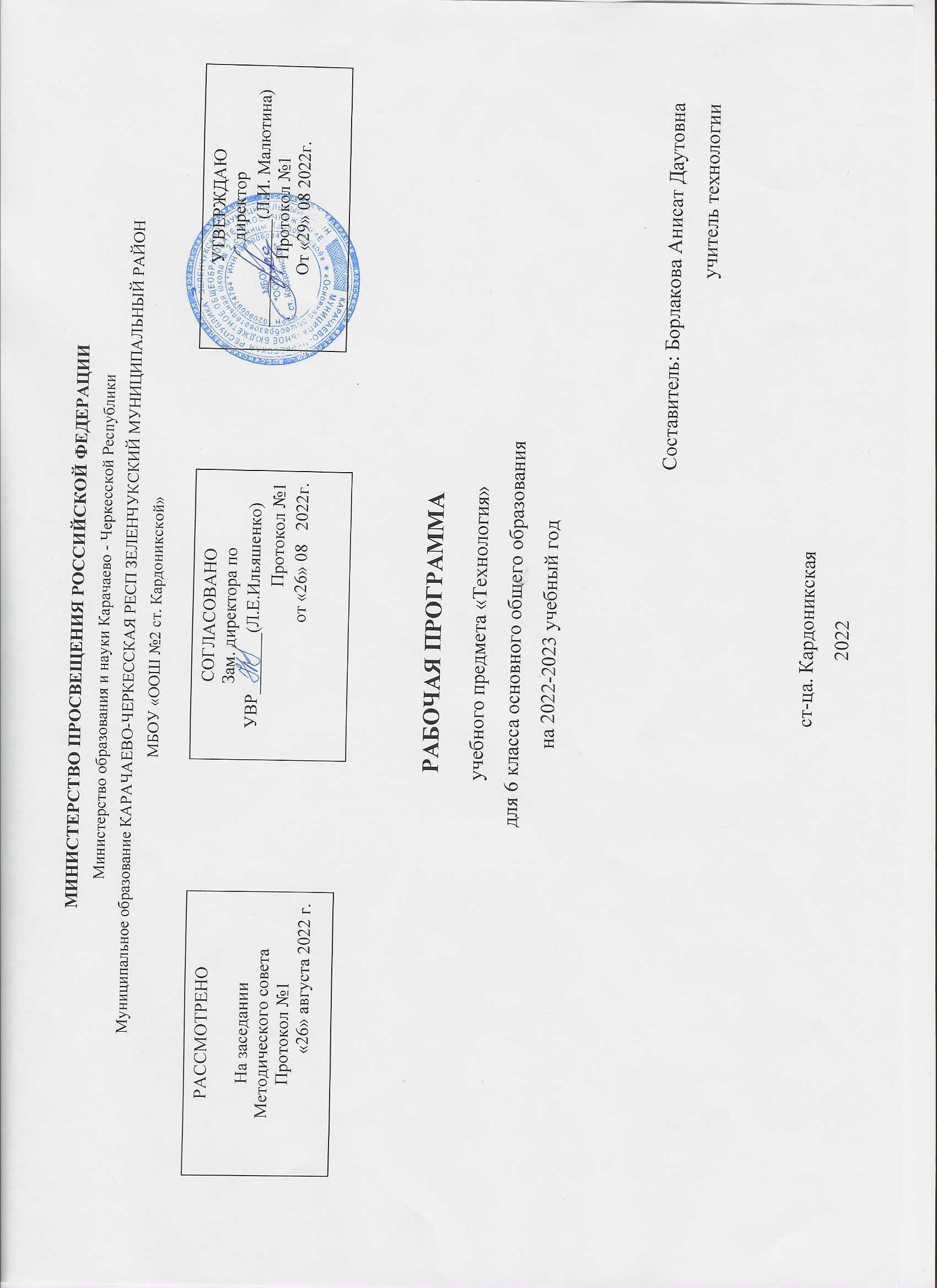 Учебный год 2022- 2023                                        1.Пояснительная запискаРабочая программа предмета Технология  для основного общего образования разработана на основе:1.  Федерального закона «Об образовании в Российской Федерации» от 29. 12. 2015г.  №273 - ФЗ: (статьи 7, 9, 32).2. Федерального государственного образовательного стандарта основного общего образования  утвержденного приказом  № 1897 от 17.12.2014г3. Фундаментальное ядро содержания начального общего и основного общего образования.4. Федерального перечня учебников, рекомендованных Министерством образования и науки Российской Федерации к использованию в общеобразовательном процессе в образовательных учреждениях от 31.03.2014 года № 253.5. Концепции духовно-нравственного развития и воспитания личности гражданина России.- М.: Просвещение, 2015. 6. СанПиН 2.4.2.2821-10 "Санитарно-эпидемиологические требования к условиям и    организации обучения в общеобразовательных учреждениях". Постановление № 189 от 29.12.2014г. 7.Примерных программ по учебным предметам. Технология. 5-8 классы: проект. – М.: Просвещение, 2014 . – (Стандарты второго поколения).8.Технология 5-8 классы рабочие программы по учебникам под ред.В.Д. Симоненко. Модифицированный вариант для неделимых классов/ авт.-сост. Н.П.Литвиненко, О.А.Чельцова, Т.А.Подмаркова. – Волгоград: Учитель, 2011 г.9.  Образовательной  программы МОУ « Старо-Татауровская СОШ»       Рабочая программа по курсу «Технология» разработана в соответствии с требованиями к результатам освоения основной образовательной программы основного общего образования, предусмотренным федеральным государственным образовательным стандартом основного общего образования второго поколения.УМК представлен пособиями:1. Технология: 5 класс : учебник для учащихся общеобразовательных учреждений / Н.В.Синица, П.С.Самородский, В. Д. Симоненко, О.В.Яковенко. – 6-е изд., перераб. - М. : Вентана-Граф, 2018, - 208 с2. Технология: 6 класс: учебник для учащихся общеобразовательных учреждений / Н.В.Синица, П.С.Самородский, В. Д. Симоненко, О.В.Яковенко. – 5-е изд., перераб. - М. : Вентана-Граф, 2018, - 208 с3. Технология: 7 класс: учебник для учащихся общеобразовательных учреждений / Н.В.Синица, П.С.Самородский, В. Д. Симоненко, О.В.Яковенко. – 4-е изд., перераб. - М. : Вентана-Граф, 2018, - 206 с.4. Технология: 8 класс: учебник для учащихся общеобразовательных учреждений / В. Д. Симоненко, А.А.Электов, Б.А.Гончаров и др.; под ред. В.Д.Симоненко. – М. : Вентана-Граф, 2018, - 176 с5. Технология: Программа: 5-8 классы / (универсальная линия) Н.В.Синица, П.С.Самородский, В.Д.Симоненко, О.В.Яковенко и др. - М. : Вентана-Граф, 2014, - 112 с6. Технология 5-8 классы рабочие программы по учебникам под ред.В.Д. Симоненко. Модифицированный вариант для неделимых классов/ авт.-сост. Н.П.Литвиненко, О.А.Чельцова, Т.А.Подмаркова. – Волгоград: Учитель, 2015 г.2.Планируемые результатыРаздел «Технологии исследовательской, опытнической и проектной деятельности»Выпускник научится:планировать и выполнять учебные и технико-технологические проекты: выявлять и формулировать проблему; обосновывать цель проекта, конструкцию изделия, сущность итогового продукта или желаемого результата; планировать последовательность (этапы) выполнения работ; составлять маршрутную и технологическую карту изготовления изделия; выбирать средства реализации замысла; контролировать ход и результаты выполнения проекта;представлять результаты выполненного проекта: готовить пояснительную записку; пользоваться основными видами проектной документации; представлять спроектированное и изготовленное изделие к защите; защищать проект с демонстрацией спроектированного и изготовленного изделия.Выпускник получит возможность научиться:организовывать и выполнять учебную проектную деятельность на основе установленных норм и стандартов, поиска новых технико-технологических решений; планировать и организовывать технологический процесс с учетом имеющихся ресурсов и условий;осуществлять презентацию, экономическую и экологическую оценку проекта, давать примерную оценку стоимости произведенного продукта как товара на рынке; разрабатывать вариант рекламы для продукта труда.Раздел «Технологии обработки конструкционных материалов»Выпускник получит возможность научиться:находить в учебной литературе сведения, необходимые  для конструирования объекта и осуществления выбранной технологии его изготовления;читать технические рисунки, эскизы, чертежи, схемы;выполнять в масштабе чертежи и правильно оформлять технические рисунки и эскизы разработанных объектов;осуществлять технологические процессы создания или ремонта материальных объектов. Выпускник получит возможность научиться:грамотно пользоваться графической документацией и технико-технологической информацией, применяемыми при проектировании, изготовлении и эксплуатации различных технических объектов;осуществлять технологические процессы создания или ремонта материальных объектов, имеющих инновационные элементы.Раздел «Создание изделий из текстильных материалов»Выпускник научится:изготавливать с помощью ручных инструментов и швейной машины простые по конструкции модели швейных изделий, пользуясь технологической документацией;выполнять влажно-тепловую обработку швейных изделий.Выпускник получит возможность научиться:выполнять несложные приемы моделирования швейных изделий;определять и исправлять дефекты швейных изделий;выполнять художественную отделку швейных изделий;изготавливать изделия декоративно-прикладного искусства.Раздел «Кулинария»Выпускник научится:самостоятельно готовить для своей семьи простые кулинарные блюда из сырых и вареных овощей и фруктов, молока и молочных продуктов, яиц, рыбы, мяса, птицы, различных видов теста, круп и макаронных изделий, отвечающие требованиям рационального питания, соблюдая правильную технологическую последовательность приготовления, санитарно-гигиенические требования и правила безопасной работы.Выпускник получит возможность научиться:составлять рацион питания на основе физиологических потребностей организма;выбирать пищевые продукты для удовлетворения потребностей организма в белках, жирах, углеводах, витаминах, минеральных веществах; организовывать свое рациональное питание в домашних условиях; применять различные способы обработки пищевых продуктов в целях сохранения в них питательных веществ;экономить электрическую энергию при обработке пищевых продуктов; оформлять приготовленные блюда, сервировать стол; соблюдать правила этикета за столом;определять виды экологического загрязнения пищевых продуктов; оценивать влияние техногенной сферы на окружающую среду и здоровье человека;выполнять мероприятия по предотвращению негативного влияния техногенной сферы на окружающую среду и здоровье человека.Раздел «Современное производство и профессиональное самоопределение»Выпускник научится:планировать варианты личной профессиональной карьеры и путей получения профессионального образования на основе соотнесения своих интересов и возможностей с содержанием и условиями труда по массовым профессиям и их востребованностью на региональном рынке труда.Выпускник получит возможность научиться:планировать профессиональную карьеру;рационально выбирать пути продолжения образования или трудоустройства;ориентироваться в информации по трудоустройству и продолжению образования;оценивать свои возможности и возможности своей семьи для предпринимательской деятельности.Результаты освоения курса «Технология»Изучение технологии в основной школе обеспечивает достижение личностных, метапредметных и предметных результатов. Личностными результатами освоения учащимися основной школы курса «Технология» являются:проявления познавательных интересов и активности в данной области предметной технологической деятельности;выражение желания учиться и трудиться в промышленном производстве для удовлетворения текущих и перспективных потребностей;развитие трудолюбия и ответственности за качество своей деятельности;овладение установками, нормами и правилами научной организации умственного и физического труда;самооценка умственных и физических способностей для труда в различных сферах с позиций будущей социализации;планирование образовательной и профессиональной карьеры;бережное отношение к природным и хозяйственным ресурсам;готовность к рациональному ведению домашнего хозяйства;проявление технико-технологического и экономического мышления при организации своей деятельности.Метапредметными результатами освоения выпускниками основной школы курса «Технология» являются:алгоритмизированное планирование процесса познавательно-трудовой деятельности;комбинирование известных алгоритмов технического и технологического творчества в ситуациях, не предполагающих стандартного применения одного из них;проявление инновационного подхода к решению учебных и практических задач в процессе моделирования изделия или технологического процесса;самостоятельная организация и выполнение различных творческих работ по созданию изделий;приведение примеров, подбор аргументов, формулирование выводов по обоснованию технико-технологического и организационного решения; отражение в устной или письменной форме результатов своей деятельности;выявление потребностей, проектирование и создание объектов, имеющих потребительную стоимость;использование дополнительной информации при проектировании и создании объектов, имеющих личностную или общественно значимую потребительную стоимость;согласование и координация совместной познавательно -трудовой деятельности с другими ее участниками;объективное оценивание вклада своей   познавательно –трудовой деятельности с точки зрения нравственных, правовых норм, эстетических ценностей по принятым в обществе и коллективе требованиям и принципам;диагностика результатов познавательно–трудовой деятельности по принятым критериям и показателям;соблюдение норм и правил безопасности познавательно –трудовой деятельности и созидательного труда.Предметными результатами освоения учащимися основной школы программы «Технология» являются:В познавательной сфере:рациональное использование учебной и дополнительной технологической информации для проектирования и создания объектов труда;оценка технологических свойств сырья, материалов и областей их применения;ориентация в имеющихся и возможных средствах и технологиях создания объектов труда;распознание видов, назначения материалов, инструментов и оборудования, применяемого в технологических процессах;владения кодами и методами чтения и способами графического представления технической, технологической и инструктивной информации;применение общенаучных знаний по предметам естественно-математического цикла в процессе подготовки и осуществления технологического процессов для обоснования и аргументации рациональности деятельности.В трудовой сфере: планирование технологического процесса и процесса труда;подбор материалов с учетом характера объекта труда и технологии;подбор инструментов и оборудования с учетом требований технологии и материально-энергетических ресурсов;проектирование последовательности операций и составление операционной карты работ;выполнение технологических операций с соблюдением установленных норм, стандартов и ограничений;соблюдение норм и правил безопасности труда, пожарной безопасности, правил санитарии и гигиены;подбор и применение инструментов, приборов и оборудования в технологических процессах с учетом областей их применения;контроль промежуточных и конечных результатов труда по установленным критериям и показателям с использованием контрольных и измерительных инструментов.В мотивационной сфере:оценивание своей способности и готовности к труду в конкретной предметной деятельности;согласование своих потребностей и требований с потребностями и требованиями других участников  познавательно–трудовой деятельности;осознание ответственности за качество результатов труда;наличие экологической культуры при обосновании объектов труда и выполнении работ;стремление к экономии и бережливости в расходовании времени, материалов, денежных средств и труда.В эстетической сфере:моделирование художественного оформления объекта труда и оптимальное планирование работ;эстетическое и рациональное оснащение рабочего места с учетом требований эргономики и научной организации труда;рациональный выбор рабочего костюма и опрятное содержание рабочей одежды.В коммуникативной сфере:формирование рабочей группы для выполнения проекта с учетом общности интересов и возможностей будущих членов трудового коллектива;оформление коммуникационной и технологической документации с учетом требований действующих нормативов и стандартов;публичная презентация и защита проекта изделия, продукта труда или услуги.В физиолого-психологической сфере:развитие моторики и координации движений рук при работе с ручными инструментами и выполнении операций с помощью машин и механизмов;достижение необходимой точности движений при выполнении различных технологических операций;сочетание образного и логического мышления в процессе проектной деятельности.3. Содержание учебного предмета      Данная программа разработана для совместного обучения мальчиков и девочек 5-8 классов для сельской основной общеобразовательной школы. Основные разделы базовой (государственной) программы 5, 6, 7 и 8-х классов сохранены (изучаются не в полном объеме) и включены в разделы рабочей программы. Оба направления «Индустриальные технологии» и «Технологии ведения дома» интегрированы и для мальчиков и для девочек и изучаются не в полном объеме (зависит от материально-технической базы школы).Дифференцированный подход применяется при составлении заданий по разделам «Технологии обработки конструкционных материалов» и «Создание изделий из текстильных материалов». Самостоятельные и практические задания творческого характера и темы проектов школьники выбирают по своим интересам и склонностям.Обучение предусматривает линейно-концентрический принцип обучения: с 5 по 8 класс учащиеся знакомятся с технологиями преобразования материалов, энергии и информации на все более высоком уровне, в связи с чем, тематика разделов сохраняется. Рабочая  программа, с  целью учета интересов учащихся и  возможностей конкретного образовательного учреждения включает следующие разделы: «Технологии домашнего хозяйства», «Электротехника»,  «Технологии обработки конструкционных материалов», «Создание изделий из текстильных материалов», «Кулинария», «Технологии творческой и опытнической деятельности».Основным видом деятельности учащихся, изучающих предмет «Технология», является проектная деятельность. В течение учебного года учащиеся выполняют четыре проекта в рамках содержания четырёх разделов программы: «Технологии домашнего хозяйства», «Кулинария», «Создание изделий из текстильных материалов» и «Технологии обработки конструкционных материалов», а к концу учебного года — комплексный творческий проект, объединяющий проекты, выполненные по каждому разделу.По каждому разделу учащиеся изучают основной теоретический материал, осваивают необходимый минимум технологических операций, которые в дальнейшем позволяют выполнить творческие проекты.Основным дидактическим средством обучения является учебно-практическая деятельность учащихся.Приоритетными методами являются упражнения, лабораторно-практические, практические работы, выполнение проектов.Новизной данной программы является использование в обучении школьников информационных и коммуникационных технологий, позволяющих расширить кругозор обучающихся за счёт обращения к различным источникам информации, в том числе сети Интернет; применение при выполнении творческих проектов текстовых и графических редакторов, компьютерных программ, дающих возможность проектировать интерьеры, выполнять схемы для рукоделия, создавать электронные презентации.Так же  в  программе новым является  методологический подход, направленный на здоровьесбережение школьников. Эта  задача может быть реализована, прежде всего,  на занятиях  по кулинарии. В данный раздел включены лабораторно-практические работы по определению качества пищевых продуктов  органолептическими способами. Занятия данного раздела способствуют формированию ответственного отношения к своему здоровью.В содержании программы сквозной линией проходит совершенствование навыков экологической культуры и экологической морали, становления и формирования социально трудовой и эстетической компетентности учащихся.При изучении всего курса у учащихся формируются устойчивые безопасные приемы труда. При изучении тем, учащиеся  знакомятся  с  различными профессиями, что  позволяет формировать  ценностно-ориентационную  компетенцию. Всё это позволяет реализовать современные взгляды на предназначение, структуру и содержание технологического образования.ТЕМАТИЧЕСКОЕ ПЛАНИРОВАНИЕ 6 КЛАСС                                                                 Количество часов в году: 34  часов                                                                  Количество часов в неделю:  1 час№ п/пНаименование раздела, темы.Наименование раздела, темы.Кол-во часов    ДатаВводное занятие (1 час)Вводное занятие (1 час)Вводное занятие (1 час)107.09.20221 Вводный инструктаж по ТБ. Правила распорядка в кабинете технологии. План работы на учебный год. Вводный инструктаж по ТБ. Правила распорядка в кабинете технологии. План работы на учебный год.107.09.2022Работа на пришкольном участке (4  часа)Работа на пришкольном участке (4  часа)Работа на пришкольном участке (4  часа)22ТБ при работе на пришкольном.114.09.202233Практическая работа «Уборка овощей на пришкольном участке.    121.09.2022Технологии творческой и опытнической деятельности (2 часа)Технологии творческой и опытнической деятельности (2 часа)Технологии творческой и опытнической деятельности (2 часа)128.09.20224Исследовательская и созидательная деятельность  Исследовательская и созидательная деятельность  128.09.20225Планировка жилого дома. Практическая работа «Выполнение эскиза интерьера комнаты подростка».  Планировка жилого дома. Практическая работа «Выполнение эскиза интерьера комнаты подростка».  105.10.2022Кулинария (8 часов)Кулинария (8 часов)Кулинария (8 часов)6ТБ при работе на кухне.ТБ при работе на кухне.112.10.20227 Блюда из круп и макаронных изделий Блюда из круп и макаронных изделий119.10.20228 Блюда из рыбы и нерыбных продуктов моря   Блюда из рыбы и нерыбных продуктов моря  126.10.20229Блюда из мяса и птицыБлюда из мяса и птицы109.11.202210Технология приготовления первых блюд (супов)Технология приготовления первых блюд (супов)116.11.202211Приготовление обеда.Приготовление обеда.124.11.202212 Сервировка стола к обеду  Сервировка стола к обеду 130.11.202213Контрольная работа по разделу «Кулинария»               Контрольная работа по разделу «Кулинария»               107.12.202214Защита творческого проекта по разделу «Кулинария»               Защита творческого проекта по разделу «Кулинария»               114.12.2022Технологии ведения домашнего хозяйства (8 часов)Технологии ведения домашнего хозяйства (8 часов)Технологии ведения домашнего хозяйства (8 часов)15ТБ. Интерьер жилого дома.ТБ. Интерьер жилого дома.121.12.2022       16 Практическая работа «Электронная презентация «Декоративное оформление интерьера».  Практическая работа «Электронная презентация «Декоративное оформление интерьера». 111.01.202317-1819Комнатные растения в интерьере квартиры.   Практическая работа «Размещение растений в интерьере своей комнаты».Комнатные растения в интерьере квартиры.   Практическая работа «Размещение растений в интерьере своей комнаты».2118.01.2023 25.01.202301.02.2023      20Технология выращивания комнатных растений. Технология выращивания комнатных растений. 108.02.202321Технологии ведения домашнего хозяйстваТехнологии ведения домашнего хозяйства115.02.202322Контрольная работа по разделу   «Технологии ведения домашнего хозяйства »            Контрольная работа по разделу   «Технологии ведения домашнего хозяйства »            122.02.2023Технологии обработки конструкционных материалов (4 часа)Технологии обработки конструкционных материалов (4 часа)Технологии обработки конструкционных материалов (4 часа)23ТБ. Заготовка древесины, ее пороки и выбор для изготовления изделия. Практическая и лабораторно-практическая работа «Определение видов лесоматериалов и пороков древесины».  ТБ. Заготовка древесины, ее пороки и выбор для изготовления изделия. Практическая и лабораторно-практическая работа «Определение видов лесоматериалов и пороков древесины».  101.03.202324Производство и применение пиломатериалов для изготовления изделия.  Практическая и лабораторно-практическая работа «Составление схемы раскроя бревна на пиломатериалы».Производство и применение пиломатериалов для изготовления изделия.  Практическая и лабораторно-практическая работа «Составление схемы раскроя бревна на пиломатериалы».109.03.202325Отделка изделий. Выпиливание лобзиком.  Соединение изделий из древесины.  Выжигание. Резьба по дереву. Зачистка поверхностей и лакирование.  Отделка изделий. Выпиливание лобзиком.  Соединение изделий из древесины.  Выжигание. Резьба по дереву. Зачистка поверхностей и лакирование.  115.03.202326 Металлический прокат и его свойства для изготовления изделий. Проектирование изделий из металлического проката Металлический прокат и его свойства для изготовления изделий. Проектирование изделий из металлического проката122.03.2023Создание изделий из текстильных материалов (4 часа)Создание изделий из текстильных материалов (4 часа)Создание изделий из текстильных материалов (4 часа)      27ТБ. Текстильные материалы из химических волокон и их свойства  ТБ. Текстильные материалы из химических волокон и их свойства  105.04.202328Уход за швейной машиной. Дефекты машинной строчки.  Уход за швейной машиной. Дефекты машинной строчки.  112.04.202329Виды машинных операций. Конструирование швейных изделий    Виды машинных операций. Конструирование швейных изделий    119.04.202330Ручные работы. Технология пошива подушки .Ручные работы. Технология пошива подушки .125.04.2023Работа на пришкольном участке (4 часа)Работа на пришкольном участке (4 часа)Работа на пришкольном участке (4 часа)31ТБ при работе на пришкольном участке.ТБ при работе на пришкольном участке.103.05.2023    32-34Практическая работа «Посев семян овощей, высадка рассады на пришкольном участке»Практическая работа «Посев семян овощей, высадка рассады на пришкольном участке»310.05.2023    32-34Практическая работа «Посев семян овощей, высадка рассады на пришкольном участке»Практическая работа «Посев семян овощей, высадка рассады на пришкольном участке»317.05.2023    32-34Практическая работа «Посев семян овощей, высадка рассады на пришкольном участке»Практическая работа «Посев семян овощей, высадка рассады на пришкольном участке»324.05.2023ИТОГОИТОГОИТОГО34